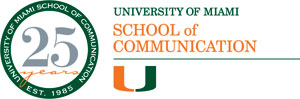 DEFENSE NOTICEThis notice must be submitted a minimum of two weeks prior to defense date with a current copy of the work you are defending. Return completed form to the Graduate Studies Office in 4025 or 4002 Wolfson. Please call 305-284-5236 with questions. Name: _______________________________________________________________________Student Number: _______________________________________________________________E-mail Address: ________________________________________________________________Degree Defending: ______________________________________________________________Title of Dissertation/Thesis/ M.F.A. Project: __________________________________________________________________________________________________________________________________________________________________________________________________________________________________________________________________________________________________________________________________________________________________Day: ______________________ Date: __________________________ Time: ______________Equipment Required: ____________________________________________________________ (DVD, Phone, etc.)Committee Chair: _______________________________________________________________Signature required of Chair Committee Member: ____________________________________________________________No Signature requiredCommittee Member: ____________________________________________________________No Signature requiredCommittee Member: ____________________________________________________________No Signature requiredPlease include department if committee member is outside the SoC. If member is outside UM, please attach vita complete with contact information.Defense location will be determined after submittal of this form. You will be notified of location via e-mail. It is the student’s responsibility to notify committee members of defense location.